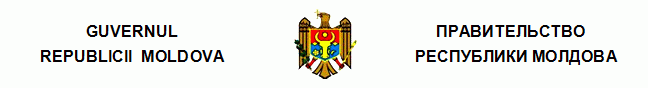 H O T Ă R Î R E cu privire la asigurarea cu locuinţă gratuită a tinerilor specialişti cu studii superioare şi postuniversitare de rezidenţiat, repartizaţi şi angajaţi în cîmpul muncii în instituţiile publice (bugetare) din sate (comune) nr. 1259  din  12.11.2008Monitorul Oficial nr.206-207/1271 din 18.11.2008* * *În scopul realizării Programului de acţiuni consacrate Anului Tineretului, aprobat prin Hotărîrea Guvernului nr.333 din 20 martie 2008 (Monitorul Oficial al Republicii Moldova, 2008, nr.61-62, art.399), pentru facilitarea încadrării absolvenţilor instituţiilor de învăţămînt în cîmpul muncii, precum şi în temeiul Legii nr.279-XIV din 11 februarie 1999 cu privire la tineret (Monitorul Oficial al Republicii Moldova, 1999, nr.39-41, art.169), cu modificările ulterioare, Legii învăţămîntului nr.547-XIII din 21 iulie 1995 (Monitorul Oficial al Republicii Moldova, 1995, nr.62-63, art.692), cu modificările şi completările ulterioare, Legii ocrotirii sănătăţii nr.411-XIII din 28 martie 1995 (Monitorul Oficial al Republicii Moldova, 1995, nr.34, art.373), cu modificările şi completările ulterioare, Guvernul HOTĂRĂŞTE: 1. Se aprobă: Regulamentul cu privire la asigurarea cu locuinţă gratuită a tinerilor specialişti cu studii superioare şi postuniversitare de rezidenţiat, repartizaţi şi angajaţi în cîmpul muncii în instituţiile publice (bugetare) din sate (comune), conform anexei nr.1; componenţa nominală a Comitetului de coordonare a activităţii de asigurare cu locuinţă gratuită a tinerilor specialişti cu studii superioare şi postuniversitare de rezidenţiat, repartizaţi şi angajaţi în cîmpul muncii în instituţiile publice (bugetare) din sate (comune), conform anexei nr.2; Regulamentul Comitetului de coordonare a activităţii de asigurare cu locuinţă gratuită a tinerilor specialişti cu studii superioare şi postuniversitare de rezidenţiat, repartizaţi şi angajaţi în cîmpul muncii în instituţiile publice (bugetare) din sate (comune), conform anexei nr.3; modificările şi completările ce se operează în unele hotărîri ale Guvernului, conform anexei nr.4. 2. Se stabileşte că, în caz de eliberare din funcţiile publice deţinute a membrilor Comitetului de coordonare, atribuţiile lor vor fi exercitate de persoanele nou-desemnate în posturile respective, fără emiterea unei noi hotărîri de Guvern. 3. Ministerul Finanţelor va identifica mijloacele financiare necesare pentru implementarea prezentei hotărîri. 4. Ministerul Administraţiei Publice Locale: se numeşte ordonatorul principal al mijloacelor financiare pentru procurarea, în limita resurselor financiare alocate din bugetul de stat pe anul respectiv, a locuinţelor destinate pentru tinerii specialişti, fără cofinanţare din partea acestora; va acorda în comodat locuinţele procurate şi ulterior le va transmite cu titlu gratuit în proprietate tinerilor specialişti, conform modului stabilit de Regulamentul cu privire la asigurarea cu locuinţă gratuită a tinerilor specialişti cu studii superioare şi postuniversitare de rezidenţiat, repartizaţi şi angajaţi în cîmpul muncii în instituţiile publice (bugetare) din sate (comune); va prezenta Ministerului Finanţelor anual, pînă la 1 martie, în baza informaţiei prezentate conform punctului 5 al prezentei hotărîri, calculele privind necesarul de mijloace financiare pentru procurarea locuinţelor pe anul următor şi prognoza respectivă pe un termen de 2 ani. 5. Ministerul Educaţiei şi Tineretului, Ministerul Sănătăţii, Ministerul Muncii, Protecţiei Sociale şi Familiei, Ministerul Culturii şi Turismului vor prezenta anual Ministerului Administraţiei Publice Locale, pînă la 15 februarie, informaţia referitoare la numărul de absolvenţi care vor fi repartizaţi în cîmpul muncii în anul următor, în funcţie de necesităţile de personal ale sectorului rural, precum şi prognoza respectivă pe un termen de 2 ani, în scopul executării prezentei hotărîri. [Pct.5 modificat prin Hot.Guv. nr.130 din 22.02.2010, în vigoare 26.02.2010] 6. Prevederile prezentei hotărîri nu vor aduce atingere drepturilor tinerilor specialişti de a beneficia şi de alte înlesniri prevăzute de legislaţie, cu excepţia înlesnirilor din partea statului sau a autorităţilor administraţiei publice locale la procurarea (construcţia) spaţiului locativ, conform legislaţiei în vigoare. 7. Prevederile prezentei hotărîri se pun în aplicare pentru tinerii specialişti, absolvenţi ai instituţiilor de învăţămînt superior şi ai studiilor postuniversitare de rezidenţiat în învăţămîntul medical şi farmaceutic, care au fost repartizaţi şi activează în instituţiile publice (bugetare) din sate (comune), începînd cu 1 ianuarie 2008. 8. Controlul asupra executării prezentei hotărîri se pune în sarcina domnului Victor Stepaniuc, viceprim-ministru, şi a Ministerului Administraţiei Publice Locale. Anexa nr.1 la Hotărîrea Guvernului nr.1259 din 12 noiembrie 2008 REGULAMENTUL cu privire la asigurarea cu locuinţă gratuită a tinerilor specialişti cu studii superioare şi postuniversitare de rezidenţiat, repartizaţi şi angajaţi în cîmpul muncii în instituţiile publice (bugetare) din sate (comune) I. Dispoziţii generale 1. Scopul prezentului Regulament este atragerea în localităţile rurale a tinerilor specialişti cu studii superioare în domeniul pedagogic, asistenţei sociale, culturii şi cu studii postuniversitare medicale şi farmaceutice, prin acordarea de către stat acestora a locuinţelor gratuite în cazul repartizării şi angajării lor în instituţiile publice (bugetare) din sate (comune), inclusiv în cele amplasate în satele (comunele) din componenţa municipiilor, precum şi acoperirea necesităţilor de personal ale instituţiilor respective. 2. Prezentul Regulament stabileşte modul de procurare de către stat a locuinţelor, acordare în comodat şi transmiterea acestora cu titlu gratuit în proprietate tinerilor specialişti repartizaţi şi angajaţi în instituţiile bugetare (publice) din sate (comune). 3. Se stabileşte că locuinţele se procură şi se acordă în limita mijloacelor financiare alocate în acest scop şi în limitele ofertei de locuinţe. 4. În sensul prezentului Regulament se definesc următoarele noţiuni: locuinţă oferită gratuit – casă individuală cu terenul şi obiectele aferente/apartament sau altă încăpere de locuit separată, amplasată în sate (comune) şi acordată gratuit în baza unui contract de comodat tinerilor specialişti care activează în unitatea administrativ-teritorială respectivă; tînăr specialist – absolvent al instituţiei de învăţămînt superior şi/sau al studiilor postuniversitare de rezidenţiat în învăţămîntul medical şi farmaceutic, angajat în cîmpul muncii conform repartizării în decurs de 3 luni după absolvirea instituţiei de învăţămînt, care activează pe parcursul primilor cinci ani consecutivi în instituţiile publice (bugetare) din sate (comune), inclusiv în cele din componenţa municipiilor. II. Categoriile de tineri specialişti care beneficiază de locuinţă gratuită 5. De locuinţă gratuită beneficiază următoarele categorii de tineri specialişti: a) cadrele didactice; b) medicii şi farmaciştii; c) asistenţii sociali; d) specialiştii din domeniul culturii. III. Condiţiile privind acordarea locuinţei gratuite 6. Pentru a beneficia de locuinţă gratuită, tînărul specialist (în continuare – beneficiar) trebuie să întrunească următoarele cerinţe: a) este angajat şi activează în raza unităţii administrativ-teritoriale conform repartizării în instituţiile publice (bugetare) din sat (comună); b) nu deţine în proprietate locuinţă în unitatea administrativ-teritorială de nivelul întîi în care este angajat în cîmpul muncii sau suprafaţa locativă care revine fiecărui membru al familiei beneficiarului în localitatea respectivă este sub norma minimă stabilită de 6 m2; c) nu a înstrăinat locuinţă în ultimii 5 ani pe teritoriul unităţii administrativ-teritoriale de nivelul întîi în care este angajat în cîmpul muncii; d) nu a beneficiat de susţinere din partea statului, autorităţilor administraţiei publice locale sau prin intermediul proiectelor realizate de stat, autorităţile administraţiei publice locale la procurarea (construcţia) locuinţei, conform legislaţiei în vigoare. 7. Cheltuielile de întreţinere a locuinţei (serviciile comunale, apa, energia electrică, gazele sau alt combustibil, asigurarea imobilului) se acoperă de către beneficiar. 8. După expirarea termenului de cinci ani de activitate în instituţia publică (bugetară), locuinţa utilizată de către beneficiar, la solicitarea lui, se transmite gratuit în proprietatea acestuia, în corespundere cu modul stabilit de prezentul Regulament. 9. În cazul în care beneficiarul încetează activitatea în instituţia publică (bugetară) în care a fost angajat pînă la expirarea termenului de cinci ani, cu excepţia circumstanţelor ce nu au depins de voinţa lui, în corespundere cu art.82 din Codul muncii, acesta se obligă să elibereze locuinţa respectivă în termenul stabilit de contractul de comodat. 10. În cazul în care beneficiarul încetează activitatea în instituţia publică (bugetară) pînă la expirarea termenului de cinci ani în circumstanţe ce nu au depins de voinţa lui, conform art.82 lit.a) din Codul muncii, locuinţa utilizată de către beneficiar, în funcţie de starea civilă, se transmite gratuit în proprietatea familiei beneficiarului (soţului/soţiei, copiilor lor minori). 11. În cazul în care beneficiarul încetează activitatea în instituţia publică (bugetară) pînă la expirarea termenului de cinci ani în circumstanţe ce nu au depins de voinţa lui, conform art.82 (cu excepţia lit.a) din Codul muncii, acesta utilizează în continuare locuinţa, care îi va fi transmisă ulterior gratuit în proprietate în cazul în care beneficiarul se va angaja, în decursul a 2 luni, într-o altă instituţie publică (bugetară) din satul (comuna) din aceeaşi unitate administrativ-teritorială şi va activa cinci ani cumulativi în această unitate administrativ-teritorială, cu respectarea cerinţelor expuse în prezentul Regulament. 12. Beneficiarul este obligat să comunice în scris Ministerului Administraţiei Publice Locale, în termen de 3 zile, despre schimbarea condiţiilor stipulate în pct.6 din prezentul Regulament. 13. În cazul încetării contractului individual de muncă cu beneficiarul, angajatorul şi/sau autoritatea respectivă a administraţiei publice, în termen de 3 zile, va informa în scris Ministerul Administraţiei Publice Locale. 14. Integritatea imobilului după evacuarea beneficiarului în corespundere cu pct.9 va fi asigurată de către autoritatea administraţiei publice locale din teritoriul respectiv. 15. Dacă solicitantul are dreptul la susţinere din partea statului, autorităţilor administraţiei publice locale la procurarea (construcţia) locuinţei în temeiul mai multor acte normative, acesta va alege una din posibilităţile oferite. 16. Beneficiarul nu poate folosi contrar destinaţiei locuinţa oferită gratuit de către stat. IV. Modul de procurare a locuinţei 17. Locuinţa pasibilă procurării, amplasată în sate (comune), reieşind din mijloacele bugetare existente şi oferta disponibilă, se procură de către Ministerul Administraţiei Publice Locale în termenele stabilite şi conform prevederilor legale cu incidenţă în domeniul achiziţiilor publice. Modelul contractului de vînzare-cumpărare a bunului imobil este expus în anexa nr.1 la prezentul Regulament. 18. În cazul lipsei ofertei privind vînzarea caselor în satul (comuna) în care a fost repartizat şi angajat tînărul specialist, se va examina, la dorinţa tînărului specialist, oferta din satele (comunele) vecine din aceeaşi unitate administrativ-teritorială. În cazul în care nu va exista ofertă nici în satele (comunele) vecine, decizia privind modul de asigurare a tînărului specialist cu locuinţă va fi luată de către Comitetul de coordonare. În acest caz direcţia teritorială control administrativ a Ministerului Administraţiei Publice Locale (în continuare – direcţia teritorială), pe a cărei rază de activitate se află localitatea rurală (sat/comună), va alcătui o listă de aşteptare pentru solicitanţii de locuinţă în baza cererii depuse, satisfacerea ulterioară a cererilor solicitărilor fiind efectuată în ordinea înregistrării lor. 19. Nu se permite procurarea locuinţei în încăperile de locuit eliberate din casele avariate şi din alte clădiri neadaptate pentru domiciliere, care urmează să fie demolate ori trecute în categoria celor nelocuibile. 20. Preţul locuinţei inclus în contractul de vînzare-cumpărare nu va depăşi 100 mii lei, cu includerea taxelor şi a altor plăţi obligatorii. 21. Proiectele contractelor de vînzare-cumpărare se perfectează prin intermediul direcţiilor teritoriale şi se prezintă spre examinare Ministerului Administraţiei Publice Locale. 22. După caz, Ministerul Administraţiei Publice Locale, în baza deciziei Comitetului de coordonare, este în drept să determine o altă modalitate de procurare a locuinţelor pentru beneficiar, neinterzisă de legislaţia în vigoare. V. Modul de acordare de către stat a locuinţelor gratuite tinerilor specialişti din sate (comune) 23. Locuinţele gratuite se acordă în baza cererilor tinerilor specialişti depuse de către aceştia la direcţia teritorială, pe a cărei rază de activitate se află localitatea rurală (sat/comună), după modelul aprobat de Ministerul Administraţiei Publice Locale. 24. La cerere trebuie să fie anexate următoarele documente: a) copia buletinului de identitate; b) copia diplomei de studii superioare sau postuniversitare de rezidenţiat; c) copia adeverinţei privind repartizarea în cîmpul muncii, eliberate de către ministerul de resort; d) certificatul de la locul de muncă de bază ce confirmă faptul că beneficiarul este angajat conform repartizării în instituţia publică (bugetară); e) informaţia privind existenţa sau lipsa bunurilor imobile cu drept de proprietate în unitatea administrativ-teritorială nivelul întîi în care tînărul specialist este repartizat în cîmpul muncii, eliberat de către oficiul cadastral teritorial. Informaţia oferită de oficiul cadastral teritorial va conţine menţiuni privind ultima înregistrare a dreptului de proprietate asupra unui bun imobil, dacă aceasta a avut loc. f) certificatul eliberat de către primăria unităţii administrativ-teritoriale prin care se confirmă că suprafaţa locativă care revine fiecărui membru al familiei beneficiarului este sub norma minimă stabilită de 6 m2, în cazul în care tînărul specialist este repartizat în cîmpul muncii în satul (comuna) unde îşi are domiciliul; g) confirmarea eliberată de autorităţile administraţiei publice locale unde solicitantul îşi are domiciliul, că acesta nu a beneficiat de susţinere din partea statului, autorităţilor publice locale sau prin intermediul proiectelor realizate de stat, autorităţile publice locale la procurarea (construcţia) locuinţei, conform legislaţiei în vigoare. 25. Direcţia teritorială, în termen de 10 zile lucrătoare, va examina cererile însoţite de documentele specificate în pct.24 din prezentul Regulament, depuse de solicitanţi, şi le va prezenta spre examinare Ministerului Administraţiei Publice Locale. 26. Direcţia teritorială va ţine separat într-un registru evidenţa cererilor, însoţite de documentele specificate în pct.24, înregistrarea fiind efectuată în ordinea depunerii cererilor. Cererile depuse vor fi satisfăcute în ordinea în care au fost înregistrate. 27. Ministerul Administraţiei Publice Locale va examina lunar propunerile direcţiilor teritoriale şi va iniţia procedura de achiziţionare a spaţiului locativ. 28. Ministerul Administraţiei Publice Locale va înainta lunar spre aprobare Comitetului de coordonare lista locuinţelor pasibile procurării şi lista tinerilor specialişti cărora le vor fi acordate în comodat locuinţele procurate. 29. Comitetul de coordonare va adopta decizia privind aprobarea listei locuinţelor ce vor fi procurate şi transmise în comodat tinerilor specialişti şi o va remite Ministerului Administraţiei Publice Locale spre executare. 30. Decizia Comitetului de coordonare privind procurarea locuinţelor şi transmiterea acestora în comodat tinerilor specialişti se plasează pe pagina web a Ministerului Administraţiei Publice Locale: www.mapl.gov.md. 31. Ministerul Administraţiei Publice Locale transferă mijloacele financiare destinate procurării locuinţelor pentru tinerii specialişti de la contul trezorerial al Ministerului Administraţiei Publice Locale, în baza contractelor de vînzare-cumpărare, pe contul bancar al vînzătorului, după adoptarea deciziei Comitetului de coordonare. 32. Ministerul Administraţiei Publice Locale acordă locuinţa beneficiarului în baza contractului de comodat, al cărui model este expus în anexa nr.2 la prezentul Regulament. 321. În cazul refuzului tînărului specialist de a încheia contractul de comodat, Comitetul de coordonare, la şedinţa următoare, va hotărî excluderea acestuia din lista beneficiarilor.[Pct.321 introdus prin Hot.Guv. nr.499 din 14.08.2009, în vigoare 21.08.2009] VI. Modul de atribuire în proprietate privată a locuinţelor 33. Lista beneficiarilor ce solicită să primească cu titlu gratuit în proprietate locuinţa utilizată se aprobă prin decizia Comitetului de coordonare în corespundere cu suprafaţa de cel puţin de 9 m2 pentru fiecare persoană. 34. Atribuirea în proprietate privată a locuinţelor se efectuează în baza unei cereri scrise, depuse de către tînărul specialist la direcţia teritorială control administrativ, care va fi examinată, conform procedurii stabilite în pct.23-25 din prezentul Regulament. 35. Transmiterea în proprietate se va efectua în baza unui contract de donaţie a locuinţei, aprobat de Comitetul de coordonare. 36. Contractul de donaţie a locuinţei se elaborează de Ministerul Administraţiei Publice Locale şi se semnează de către beneficiar şi proprietar (Ministerul Administraţiei Publice Locale). 37. Contractul de donaţie a locuinţei va servi drept temei pentru înregistrarea dreptului de proprietate la oficiile cadastrale teritoriale. 38. Pentru nerespectarea prevederilor prezentului Regulament şi viciile imobilelor (inclusiv cele ascunse) nu pot fi solicitate despăgubiri. VII. Monitorizarea şi evaluarea activităţii de acordare a locuinţelor gratuite tinerilor specialişti 39. Ministerul Administraţiei Publice Locale va elabora rapoarte anuale privind procurarea de către stat a locuinţelor şi acordarea gratuită a acestora tinerilor specialişti. 40. Raportul va fi examinat în şedinţele Comitetului de coordonare şi va fi prezentat Guvernului spre aprobare. 41. Raportul anual privind procurarea de către stat a locuinţelor şi acordarea gratuită a acestora tinerilor specialişti, cu indicarea beneficiarilor, va fi plasat pe pagina web a Ministerului Administraţiei Publice Locale: www.mapl.gov.md. 42. Ministerul Administraţiei Publice Locale va prezenta trimestrial Ministerului Finanţelor rapoarte privind utilizarea mijloacelor alocate pentru procurarea de către stat a locuinţelor şi acordarea gratuită a acestora tinerilor specialişti. Anexa nr.2 la Hotărîrea Guvernului nr.1259 din 12 noiembrie 2008 COMPONENŢA NOMINALĂ a Comitetului de coordonare a activităţii de asigurare cu locuinţă gratuită a tinerilor specialişti cu studii superioare şi postuniversitare de rezidenţiat, repartizaţi şi angajaţi în cîmpul muncii în instituţiile publice (bugetare) din sate (comune)Anexa nr.3 la Hotărîrea Guvernului nr.1259 din 12 noiembrie 2008 REGULAMENTUL Comitetului de coordonare a activităţii de asigurare cu locuinţă gratuită a tinerilor specialişti cu studii superioare şi postuniversitare de rezidenţiat, repartizaţi şi angajaţi în cîmpul muncii în instituţiile publice (bugetare) din sate (comune) I. Dispoziţii generale 1. Prezentul Regulament stabileşte statutul juridic, modul de organizare şi funcţionare a Comitetului de coordonare a activităţii de procurare de către stat a locuinţelor şi de acordare a acestora cu titlu gratuit tinerilor specialişti cu studii superioare şi postuniversitare de rezidenţiat în învăţămîntul medical şi farmaceutic, repartizaţi şi angajaţi în cîmpul muncii în instituţiile publice (bugetare) din sate (comune) (în continuare – Comitet). 2. Comitetul este un organ coordonator, creat pe lîngă Guvern, în scopul coordonării şi supravegherii activităţii de procurare de către stat a locuinţelor şi de acordare a acestora cu titlu gratuit tinerilor specialişti cu studii superioare şi postuniversitare de rezidenţiat în învăţămîntul medical şi farmaceutic, repartizaţi şi angajaţi în cîmpul muncii în instituţiile publice (bugetare) din sate (comune). II. Atribuţiile şi drepturile Comitetului 3. Comitetul are următoarele atribuţii de bază: a) adoptarea deciziei privind aprobarea listelor locuinţelor care urmează a fi procurate în corespundere cu contractele de vînzare-cumpărare şi a listelor tinerilor specialişti cu studii superioare şi postuniversitare de rezidenţiat în învăţămîntul medical şi farmaceutic care vor fi asiguraţi cu locuinţe şi prezentarea acestora Ministerului Administraţiei Publice Locale; b) coordonarea şi supravegherea procesului de examinare a contractelor de vînzare-cumpărare, a cererilor de adoptare a deciziilor şi de acordare gratuită a locuinţelor tinerilor specialişti cu studii superioare şi postuniversitare de rezidenţiat în învăţămîntul medical şi farmaceutic, repartizaţi şi angajaţi în cîmpul muncii în instituţiile publice (bugetare) din sate (comune); c) soluţionarea problemelor ce ţin de procesul examinării, calculării şi acordării gratuite a locuinţelor tinerilor specialişti, inclusiv stabilirea modelului cererii. 4. Comitetul are următoarele drepturi: a) să antreneze în activitatea sa conducători şi specialişti din organele centrale de specialitate ale administraţiei publice, precum şi din autorităţile administraţiei publice locale; b) să solicite şi să primească din partea organelor centrale de specialitate ale administraţiei publice, autorităţilor administraţiei publice locale informaţiile necesare pentru îndeplinirea atribuţiilor sale. III. Preşedintele Comitetului 5. Funcţia de preşedinte al Comitetului este exercitată de unul dintre viceprim-miniştri. 6. Preşedintele Comitetului are următoarele atribuţii: a) organizează şi dirijează activitatea Comitetului; b) prezidează şedinţele Comitetului; c) invită, dacă este necesar, conducători şi specialişti din organele centrale de specialitate ale administraţiei publice, din autorităţile administraţiei publice locale pentru participare la activităţile Comitetului. IV. Vicepreşedintele Comitetului 7. Funcţia de vicepreşedinte al Comitetului este exercitată de ministrul administraţiei publice locale. 8. Vicepreşedintele Comitetului are următoarele atribuţii: a) coordonează activitatea în domeniul respectiv; b) în absenţa preşedintelui Comitetului, prezidează şedinţele acestuia, în baza deciziei preşedintelui; c) exercită alte atribuţii, în limitele competenţei şi în condiţiile legii. V. Secretarul Comitetului 9. Secretarul Comitetului asigură funcţionarea Comitetului. 10. Secretarul Comitetului exercită următoarele atribuţii: a) efectuează sintetizarea în procese-verbale a dezbaterilor din cadrul şedinţelor Comitetului, precum şi ţine alte lucrări de secretariat; b) pregăteşte şedinţele Comitetului; c) execută dispoziţiile preşedintelui Comitetului; d) întreţine relaţiile Comitetului cu organele centrale de specialitate ale administraţiei publice, cu autorităţile administraţiei publice locale şi direcţiile teritoriale; e) informează Comitetul despre executarea hotărîrilor anterioare. VI. Organizarea activităţii Comitetului 11. Şedinţele Comitetului se convoacă în conformitate cu planul de lucru, dar nu mai rar decît o dată în trimestru. 12. Decizia de convocare a şedinţei Comitetului este luată de către preşedinte. 13. Proiectul ordinii de zi a şedinţei Comitetului şi materialele privind chestiunile vizate se expediază membrilor Comitetului de către secretarul acestuia, cu cel puţin 7 zile înainte de data şedinţei. 14. Pentru validarea deliberărilor şedinţei Comitetului este necesară prezenţa a cel puţin 2/3 din membrii acestuia. 15. Comitetul adoptă hotărîri în limitele competenţei sale. Hotărîrile privind chestiunile examinate se adoptă cu 3/4 din voturile membrilor Comitetului prezenţi la şedinţă. 16. Membrii Comitetului care nu sînt de acord cu hotărîrea adoptată au dreptul la opinie separată, care se consemnează în procesul-verbal al şedinţei. 17. Membrii Comitetului îşi exercită funcţiile fără a fi remuneraţi. 18. Procesul-verbal al şedinţei Comitetului se întocmeşte de către secretarul Comitetului şi se certifică de către preşedintele acestuia. Anexa nr.4 la Hotărîrea Guvernului nr.1259 din 12 noiembrie 2008 MODIFICĂRILE ŞI COMPLETĂRILE ce se operează în unele hotărîri ale Guvernului 1. Hotărîrea Guvernului nr.728 din 27 iunie 2006 „Cu privire la aprobarea structurii, efectivului-limită şi Regulamentului privind organizarea şi funcţionarea Ministerului Administraţiei Publice Locale” (Monitorul Oficial al Republicii Moldova, 2006, nr.102-105, art.768), cu modificările şi completările ulterioare, se modifică şi se completează după cum urmează: la punctul 2, cifra „32” se substituie cu cifra „47”; la punctul 5 din anexa nr.1, după alineatul şapte se introduce un alineat nou, cu următorul cuprins: „asigură procesul de procurare, acordare şi monitorizare a locuinţelor pentru tinerii specialişti cu studii superioare, în modul stabilit de Guvern”; anexa nr.2 va avea următorul cuprins: „Anexa nr.2 la Hotărîrea Guvernului nr.728 din 27 iunie 2006 STRUCTURAaparatului central al Ministerului Administraţiei Publice Locale Conducerea Ministerului Direcţia relaţii cu autorităţile administraţiei publice locale Direcţia juridică şi control administrativ Secţia control administrativ Secţia avizare şi elaborare a actelor normative Direcţia dezvoltare regională Direcţia administrativ-financiară Secţia administrativă Secţia financiară Direcţia relaţii internaţionale şi comunicareDirecţia analiză, monitorizare şi evaluare a politicilor Serviciul resurse umane Serviciul secretariat Notă: Vezi Rectificarea din Monitorul Oficial nr.45-46 din 27.02.2009 pag.22 (poziţia „Direcţia relaţii internaţionale” se va citi „Direcţia relaţii internaţionale şi comunicare”)[Pct.2 abrogat prin Hot.Guv. nr.845 din 18.12.2009, în vigoare 22.12.2009] 
__________
Hotărîrile Guvernului
1259/12.11.2008 Hotărîre cu privire la asigurarea cu locuinţă gratuită a tinerilor specialişti cu studii superioare şi postuniversitare de rezidenţiat, repartizaţi şi angajaţi în cîmpul muncii în instituţiile publice (bugetare) din sate (comune) //Monitorul Oficial 206-207/1271, 18.11.2008PRIM-MINISTRUZinaida GRECEANÎI
Contrasemnează: Prim-viceprim-ministru, ministrul economiei şi comerţuluiIgor DodonViceprim-ministruVictor StepaniucMinistrul finanţelorMariana DurleşteanuMinistrul administraţiei publice localeValentin Guznac
Chişinău, 12 noiembrie 2008. Nr.1259.Anexa nr.1 la Regulamentul cu privire la asigurarea cu locuinţă gratuită a tinerilor specialişti cu studii superioare şi postuniversitare de rezidenţiat, repartizaţi şi angajaţi în cîmpul muncii în instituţiile bugetare (publice) din sate (comune) CONTRACT-MODELde vînzare-cumpărare a bunului imobil„_______”__________________________anul 200_ Subsemnaţii:1. Ministerul Administraţiei Publice Locale, cu sediul în mun.Chişinău, Piaţa Marii Adunări Naţionale, nr.1, telefon _____________, fax ____________, cod fiscal____________________________, cont nr.________________, deschis la________________________________________________________, reprezentat prin_______________________________________, cu funcţia de ________________________________________, în calitate de Cumpărător, şi 2.Cetăţeanul/reprezentat de către cetăţeanul __________________________________, (numele şi prenumele) data naşterii____________________, domiciliat în satul __________________, str._________nr.____, ap. nr._______, raionul_________________________, actul de identitate seria______ nr.___________, eliberat de ________________ la data de _______________, codul personal ____________________________, /în baza procurii nr.__________________ din ______________________ 200_, autentificată de către Ambasada Republicii Moldova în ______________ (denumirea ţării) (dacă vînzătorul este stabilit peste hotarele ţării), în calitate de Vînzător, au încheiat prezentul contract privind următoarele:1. Vînzătorul vinde, iar Cumpărătorul cumpără casa individuală/apartamentul/locuinţa nr.__, amplasat/ă pe str._____________, satul (comuna)_________ raionul____________, cu suprafaţa totală de ______________ metri pătraţi.2. Bunul imobil înstrăinat aparţine Vînzătorului cu drept de proprietate în temeiul: ___________________ (denumirea actului de confirmare) nr._______din ___________________, autentificat de către notarul __________________, cu sediul în _____________________, numărul cadastral _______________, conform extrasului din registrul bunurilor imobile ___ __________, eliberat de oficiul cadastral teritorial ___________________la data de __________. 3. Preţul de vînzare-cumpărare a imobilului a fost stabilit de comun acord de către părţile contractuale la suma de________________________ lei, potrivit Hotărîrii Guvernului nr.____ din ____________200_, care urmează a fi achitată în termen de 5 zile lucrătoare la semnarea Actului de primire-predare a locuinţei.4. Locuinţa se consideră vîndută din data semnării actului de primire-predare de către Vînzător şi Cumpărător şi înregistrării lui în Registrul bunurilor imobile la organul cadastral teritorial.5. Vînzătorul va preda bunul Cumpărătorului în termen de 3 zile după încheierea prezentului contract.6. Riscul pieririi sau deteriorării fortuite a bunului este transferat Cumpărătorului în momentul în care Vînzătorul şi-a executat obligaţiile contractuale privind punerea bunului la dispoziţia Cumpărătorului.7. Obligaţia de predare a bunului se consideră executată în momentul predării bunului către Cumpărător.8. Vînzătorul a asigurat Cumpărătorul, sub responsabilitate proprie, că la data încheierii prezentului contract locuinţa înstrăinată este liberă de orice vicii de natură juridică şi materială şi nu formează obiectul nici unui litigiu. 9. Cumpărătorul are dreptul să înainteze, în termen de 6 luni din ziua predării bunului, pretenţii vînzătorului, îndată ce a descoperit viciile bunului nedeclarate de acesta pînă la vînzare.10. Subsemnatele părţi ale prezentului contract declară, sub răspundere proprie, cunoscînd consecinţele ce privesc falsul în declaraţii şi cele cu privire la evaziunea fiscală, că preţul declarat şi menţionat în prezentul act este real. Răspunderea pentru comunicarea preţului ireal, altor date eronate, frauda sau prezentarea de documente false (nevalabile) în procesul tranzacţiei o poartă partea vinovată.11. În conformitate cu art.755 din Codul civil al Republicii Moldova, cheltuielile legate de întocmirea prezentului contract sînt achitate de Cumpărător.12. Contractul este întocmit şi semnat în trei exemplare, dintre care primul se va păstra în arhiva notarului de stat_________________, cu sediul în (localitatea)___________________________________, iar altele două sînt înmînate părţilor contractante. 13. În baza art.290 din Codul civil al Republicii Moldova, Cumpărătorul se obligă să înregistreze prezentul contract în Registrul bunurilor imobile al organului cadastral teritorial____________________________________.Anexa nr.1 la Regulamentul cu privire la asigurarea cu locuinţă gratuită a tinerilor specialişti cu studii superioare şi postuniversitare de rezidenţiat, repartizaţi şi angajaţi în cîmpul muncii în instituţiile bugetare (publice) din sate (comune) CONTRACT-MODELde vînzare-cumpărare a bunului imobil„_______”__________________________anul 200_ Subsemnaţii:1. Ministerul Administraţiei Publice Locale, cu sediul în mun.Chişinău, Piaţa Marii Adunări Naţionale, nr.1, telefon _____________, fax ____________, cod fiscal____________________________, cont nr.________________, deschis la________________________________________________________, reprezentat prin_______________________________________, cu funcţia de ________________________________________, în calitate de Cumpărător, şi 2.Cetăţeanul/reprezentat de către cetăţeanul __________________________________, (numele şi prenumele) data naşterii____________________, domiciliat în satul __________________, str._________nr.____, ap. nr._______, raionul_________________________, actul de identitate seria______ nr.___________, eliberat de ________________ la data de _______________, codul personal ____________________________, /în baza procurii nr.__________________ din ______________________ 200_, autentificată de către Ambasada Republicii Moldova în ______________ (denumirea ţării) (dacă vînzătorul este stabilit peste hotarele ţării), în calitate de Vînzător, au încheiat prezentul contract privind următoarele:1. Vînzătorul vinde, iar Cumpărătorul cumpără casa individuală/apartamentul/locuinţa nr.__, amplasat/ă pe str._____________, satul (comuna)_________ raionul____________, cu suprafaţa totală de ______________ metri pătraţi.2. Bunul imobil înstrăinat aparţine Vînzătorului cu drept de proprietate în temeiul: ___________________ (denumirea actului de confirmare) nr._______din ___________________, autentificat de către notarul __________________, cu sediul în _____________________, numărul cadastral _______________, conform extrasului din registrul bunurilor imobile ___ __________, eliberat de oficiul cadastral teritorial ___________________la data de __________. 3. Preţul de vînzare-cumpărare a imobilului a fost stabilit de comun acord de către părţile contractuale la suma de________________________ lei, potrivit Hotărîrii Guvernului nr.____ din ____________200_, care urmează a fi achitată în termen de 5 zile lucrătoare la semnarea Actului de primire-predare a locuinţei.4. Locuinţa se consideră vîndută din data semnării actului de primire-predare de către Vînzător şi Cumpărător şi înregistrării lui în Registrul bunurilor imobile la organul cadastral teritorial.5. Vînzătorul va preda bunul Cumpărătorului în termen de 3 zile după încheierea prezentului contract.6. Riscul pieririi sau deteriorării fortuite a bunului este transferat Cumpărătorului în momentul în care Vînzătorul şi-a executat obligaţiile contractuale privind punerea bunului la dispoziţia Cumpărătorului.7. Obligaţia de predare a bunului se consideră executată în momentul predării bunului către Cumpărător.8. Vînzătorul a asigurat Cumpărătorul, sub responsabilitate proprie, că la data încheierii prezentului contract locuinţa înstrăinată este liberă de orice vicii de natură juridică şi materială şi nu formează obiectul nici unui litigiu. 9. Cumpărătorul are dreptul să înainteze, în termen de 6 luni din ziua predării bunului, pretenţii vînzătorului, îndată ce a descoperit viciile bunului nedeclarate de acesta pînă la vînzare.10. Subsemnatele părţi ale prezentului contract declară, sub răspundere proprie, cunoscînd consecinţele ce privesc falsul în declaraţii şi cele cu privire la evaziunea fiscală, că preţul declarat şi menţionat în prezentul act este real. Răspunderea pentru comunicarea preţului ireal, altor date eronate, frauda sau prezentarea de documente false (nevalabile) în procesul tranzacţiei o poartă partea vinovată.11. În conformitate cu art.755 din Codul civil al Republicii Moldova, cheltuielile legate de întocmirea prezentului contract sînt achitate de Cumpărător.12. Contractul este întocmit şi semnat în trei exemplare, dintre care primul se va păstra în arhiva notarului de stat_________________, cu sediul în (localitatea)___________________________________, iar altele două sînt înmînate părţilor contractante. 13. În baza art.290 din Codul civil al Republicii Moldova, Cumpărătorul se obligă să înregistreze prezentul contract în Registrul bunurilor imobile al organului cadastral teritorial____________________________________.Pentru VÎNZĂTOR____________________ Pentru CUMPĂRĂTOR_______________________ Anexa nr.2 la Regulamentul cu privire la asigurarea cu locuinţă gratuită a tinerilor specialişti cu studii superioare şi postuniversitare de rezidenţiat, repartizaţi şi angajaţi în cîmpul muncii în instituţiile bugetare (publice) din sate (comune) CONTRACT-MODEL de comodatÎncheiat astăzi ____________________la ________________________ 2008 I. PĂRŢILE CONTRACTANTE1.1. Ministerul Administraţiei Publice Locale, cu sediul în mun.Chişinău, Piaţa Marii Adunări Naţionale, nr.1, telefon_________, fax___________, cod fiscal__________________, cont nr.____________, deschis la _____________________________________________________, reprezentat de__________________, cu funcţia de _______________________________________, în calitate de Comodant, şi 1.2. Cetăţeanul________________________________ (numele şi prenumele), data naşterii ____________, actul de identitate, seria_______________ nr.______, eliberat de _________________ la data de _______________, codul personal ______________, cu domiciliul în ____________________, (localitatea) str.____________ nr.___, ap. nr.___, raionul___________, în calitate de Comodatar, au convenit să încheie prezentul contract de comodat, cu respectarea următoarelor clauze: II. OBIECTUL ŞI TERMENUL CONTRACTULUI2.1. Obiectul contractului îl constituie bunul/bunurile dat/e în folosinţă cu titlu gratuit de către comodant comodatarului, exclusiv ca locuinţă: casa nr.___ /apartamentul/locuinţa nr.___ amplasat/ă pe str. _________, satul (comuna)______________ raionul__________________________, denumite în continuare – locuinţă, în conformitate cu actul de primire-predare.2.2. Preţul locuinţei date în folosinţă cu titlu gratuit, care face obiectul prezentului contract, este de _________ lei. III. DURATA CONTRACTULUI3.1. Părţile au convenit să încheie prezentul contract de comodat pe un termen de 5 (cinci) ani, începînd cu data semnării lui. 3.2. Predarea locuinţei date în folosinţă cu titlu gratuit către Comodatar va avea loc la ________________________, dată la care începe executarea contractului.3.3. Prin acordul părţilor, prezentul contract poate să înceteze şi înainte de termen, în condiţiile prezentului contract. IV. PLATA PENTRU SERVICIILE PRESTATE4.1. Cheltuielile de întreţinere a locuinţei (serviciile comunale, apa, energia electrică, gazul sau alt combustibil, asigurarea imobilului etc.) vor fi acoperite de către comodatar. 4.2. Comodatarul va încheia de sine stătător contracte directe cu prestatorii de servicii comunale şi necomunale. V. CONDIŢII SPECIALE PRIVIND FOLOSIREA LOCUINŢEI5.1. Comodatarul acceptă locuinţa dată cu titlu gratuit în folosinţă în starea ei actuală. 5.2. Comodatarul nu este în drept să intervină în reţelele inginereşti, care sînt amplasate în interiorul sau exteriorul locuinţei, fără acordul în scris al comodantului. 5.3. În cazul în care comodantul are reclamaţii (pretenţii) faţă de comodatar, prejudiciul cauzat de către acesta comodantului se lichidează de comodatar în termen de 5 zile din ziua înaintării reclamaţiei. 5.4. Comodatarul nu este în drept să ceară compensarea valorii îmbunătăţirilor locuinţei făcute de acesta sau restituirea unor cheltuieli făcute în scopul întreţinerii, reparaţiei curente sau a reparaţiei capitale a locuinţei. 5.5. În cazul în care comodatarul refuză să elibereze locuinţa dată cu titlu gratuit în folosinţă de către comodant, comodatarul urmează să fie evacuat pe cale judiciară, în corespundere cu legislaţia în vigoare. 5.6. Pentru lichidarea prejudiciului cauzat comodantului nu sînt necesare acorduri, aprobări etc. din partea comodatarului. 5.7. Comodatarul nu este în drept să transmită în folosinţă unor terţi locuinţa primită gratuit. VI. DREPTURILE ŞI OBLIGAŢIILE COMODANTULUI6.1. Comodantul dă locuinţa cu titlu gratuit în folosinţă comodatarului în conformitate cu actul de primire-predare. 6.2. Comodantul este în drept să viziteze locuinţa dată cu titlu gratuit în folosinţă, în scopul de a lua cunoştinţă de starea acesteia şi modul de utilizare a ei. 6.3. Comodantul este în drept să nu efectueze reparaţia capitală a locuinţei date cu titlu gratuit în folosinţă. 6.4. Comodantul este în drept să limiteze accesul comodatarului, precum şi a persoanelor cărora comodatarul le-a permis folosinţa locuinţei sau accesul la ea în cazul neexecutării sau executării necorespunzătoare de către comodatar a unor obligaţii asumate prin prezentul contract. 6.5. Comodantul se obligă: a) să nu-l împiedice pe comodatar sa folosească locuinţa dată cu titlu gratuit în folosinţă conform destinaţiei pînă la termenul convenit; b) să plătească despăgubiri civile comodatarului pentru viciile pe care le cunoaşte, dar nu le-a adus acestuia la cunoştinţă. VII. DREPTURILE ŞI OBLIGAŢIILE COMODATARULUI7.1. Comodatarul are dreptul: a) să folosească locuinţa primită cu titlu gratuit în folosinţă în condiţiile şi termenele stabilite de prezentul contract; b) să folosească exclusiv conform destinaţiei locuinţa primită cu titlu gratuit în folosinţă. 7.2. Comodatarul se obligă: a) să nu modifice destinaţia locuinţei date lui cu titlu gratuit în folosinţă; b) să elibereze în decurs a cel mult 30 de zile locuinţa transmisă lui cu titlu gratuit în folosinţă în cazul în care încetează activitatea în instituţia publică (bugetară) pînă la expirarea termenului de cinci ani, cu excepţia circumstanţelor ce nu au depins de voinţa lui, în corespundere cu art.82 din Codul muncii; c) să îngrijească locuinţa transmisă lui în folosinţă, ca un bun proprietar, în condiţii funcţionale bune; d) să repare prejudiciul cauzat locuinţei, în termen de cinci zile din ziua survenirii acestuia; e) să repare, în termen de cinci zile din ziua survenirii, prejudiciul cauzat bunurilor comodantului, altele decît locuinţa transmisă lui în folosinţă, de către persoanele cărora le-a permis folosinţa bunului sau accesul la el; f) să asigure respectarea normelor tehnice, sanitare, antiincendiare etc., a regulamentelor interne stabilite de comodant pentru uz general; g) să ia măsuri urgente, în cazuri de forţă majoră, pentru lichidarea urmărilor acestora, cu informarea în termen cît mai restrîns a organelor de resort şi a comodantului despre survenirea acestora. VIII. GARANŢII8.1. Comodantul declară că nu sînt necesare acorduri, aprobări sau acceptări din partea organelor colegiale, unipersonale sau persoanelor terţe pentru validarea prezentului contract. 8.2. Comodantul garantează că clauzele prezentului contract nu vor fi în contradicţie cu nici o convenţie, act normativ sau administrativ. 8.3. Comodantul declară că prezentul contract nu este afectat de vicii juridice. IX. ÎNCETAREA CONTRACTULUI9.1. Prezentul contract poate fi reziliat prin acordul ambelor părţi, în conformitate cu legislaţia în vigoare şi prevederile stabilite în prezentul contract. 9.2. Comodantul este în drept să rezilieze unilateral prezentul contract, în cazul în care: a) comodatarul încetează activitatea în instituţia publică (bugetară) pînă la expirarea termenului de cinci ani, cu excepţia circumstanţelor ce nu au depins de voinţa lui, în corespundere cu art.82 din Codul muncii; b) comodatarul nu foloseşte locuinţa conform destinaţiei stabilite în pct.2.1 al prezentului contract; c) alte cazuri prevăzute de lege. 9.3 În cazurile expuse în pct.9.1 şi 9.2 ale prezentului contract, comodantul va înştiinţa comodatarul cu cinci zile înainte privind rezilierea prezentului contract. 9.4. Prezentul contract va fi reziliat după expirarea termenului de înştiinţare. 9.5. Folosirea locuinţei date în comodat încetează: a) la expirarea termenului indicat în pct.3.1 al prezentului contract; b) daca una dintre părţi: – cesionează drepturile şi obligaţiile sale fără acordul celeilalte părţi; – îşi încalcă vreuna dintre obligaţiile sale, după ce a fost avertizată printr-o notificare scrisă de către cealaltă parte că o nouă nerespectare a acestora va duce la rezilierea lui; c) în alte cazuri prevăzute de actele normative în vigoare. X. FORŢA MAJORĂ10.1. Nici una dintre părţi nu răspunde pentru neexecutarea la termen sau/şi de executarea în mod necorespunzător – total sau parţial – a oricărei obligaţii care îi revine în baza prezentului contract, dacă neexecutarea sau executarea necorespunzătoare a obligaţiei respective a fost cauzată de forţa majoră, aşa cum este definită de legislaţia în vigoare. 10.2. Partea care invocă forţa majoră este obligată să notifice celeilalte părţi, în termen de trei zile, producerea evenimentului şi să ia toate măsurile posibile în vederea limitării consecinţelor lui. 10.3. Dacă în termen de 10 zile de la producere evenimentul respectiv nu încetează, părţile au dreptul să-şi notifice încetarea de plin drept a prezentului contract, fără ca vreuna dintre ele să pretindă daune-interese. 10.4. Cazul de forţă majoră exclude răspunderea comodatarului dacă acesta nu a putut prevedea pericolul. XI. CLAUZE FINALE11.1. Prezentul contract poate fi modificat doar prin acordul scris semnat de părţile contractante sau de reprezentanţii împuterniciţi ai părţilor. 11.2. Prezentul contract conţine toate condiţiile asupra cărora au convenit părţile. 11.3. Părţile au convenit ca toate neînţelegerile privind validitatea prezentului contract sau rezultate din interpretarea, executarea şi încetarea acestuia să fie rezolvate pe cale amiabilă. 11.4. În cazul în care rezolvarea eventualelor litigii nu este posibilă pe cale amiabilă, părţile se vor adresa instanţelor judecătoreşti ale Republicii Moldova, în conformitate cu legislaţia în vigoare a Republicii Moldova. 11.5. Prezentul contract este întocmit în două exemplare originale, cîte unul pentru fiecare parte.Anexa nr.2 la Regulamentul cu privire la asigurarea cu locuinţă gratuită a tinerilor specialişti cu studii superioare şi postuniversitare de rezidenţiat, repartizaţi şi angajaţi în cîmpul muncii în instituţiile bugetare (publice) din sate (comune) CONTRACT-MODEL de comodatÎncheiat astăzi ____________________la ________________________ 2008 I. PĂRŢILE CONTRACTANTE1.1. Ministerul Administraţiei Publice Locale, cu sediul în mun.Chişinău, Piaţa Marii Adunări Naţionale, nr.1, telefon_________, fax___________, cod fiscal__________________, cont nr.____________, deschis la _____________________________________________________, reprezentat de__________________, cu funcţia de _______________________________________, în calitate de Comodant, şi 1.2. Cetăţeanul________________________________ (numele şi prenumele), data naşterii ____________, actul de identitate, seria_______________ nr.______, eliberat de _________________ la data de _______________, codul personal ______________, cu domiciliul în ____________________, (localitatea) str.____________ nr.___, ap. nr.___, raionul___________, în calitate de Comodatar, au convenit să încheie prezentul contract de comodat, cu respectarea următoarelor clauze: II. OBIECTUL ŞI TERMENUL CONTRACTULUI2.1. Obiectul contractului îl constituie bunul/bunurile dat/e în folosinţă cu titlu gratuit de către comodant comodatarului, exclusiv ca locuinţă: casa nr.___ /apartamentul/locuinţa nr.___ amplasat/ă pe str. _________, satul (comuna)______________ raionul__________________________, denumite în continuare – locuinţă, în conformitate cu actul de primire-predare.2.2. Preţul locuinţei date în folosinţă cu titlu gratuit, care face obiectul prezentului contract, este de _________ lei. III. DURATA CONTRACTULUI3.1. Părţile au convenit să încheie prezentul contract de comodat pe un termen de 5 (cinci) ani, începînd cu data semnării lui. 3.2. Predarea locuinţei date în folosinţă cu titlu gratuit către Comodatar va avea loc la ________________________, dată la care începe executarea contractului.3.3. Prin acordul părţilor, prezentul contract poate să înceteze şi înainte de termen, în condiţiile prezentului contract. IV. PLATA PENTRU SERVICIILE PRESTATE4.1. Cheltuielile de întreţinere a locuinţei (serviciile comunale, apa, energia electrică, gazul sau alt combustibil, asigurarea imobilului etc.) vor fi acoperite de către comodatar. 4.2. Comodatarul va încheia de sine stătător contracte directe cu prestatorii de servicii comunale şi necomunale. V. CONDIŢII SPECIALE PRIVIND FOLOSIREA LOCUINŢEI5.1. Comodatarul acceptă locuinţa dată cu titlu gratuit în folosinţă în starea ei actuală. 5.2. Comodatarul nu este în drept să intervină în reţelele inginereşti, care sînt amplasate în interiorul sau exteriorul locuinţei, fără acordul în scris al comodantului. 5.3. În cazul în care comodantul are reclamaţii (pretenţii) faţă de comodatar, prejudiciul cauzat de către acesta comodantului se lichidează de comodatar în termen de 5 zile din ziua înaintării reclamaţiei. 5.4. Comodatarul nu este în drept să ceară compensarea valorii îmbunătăţirilor locuinţei făcute de acesta sau restituirea unor cheltuieli făcute în scopul întreţinerii, reparaţiei curente sau a reparaţiei capitale a locuinţei. 5.5. În cazul în care comodatarul refuză să elibereze locuinţa dată cu titlu gratuit în folosinţă de către comodant, comodatarul urmează să fie evacuat pe cale judiciară, în corespundere cu legislaţia în vigoare. 5.6. Pentru lichidarea prejudiciului cauzat comodantului nu sînt necesare acorduri, aprobări etc. din partea comodatarului. 5.7. Comodatarul nu este în drept să transmită în folosinţă unor terţi locuinţa primită gratuit. VI. DREPTURILE ŞI OBLIGAŢIILE COMODANTULUI6.1. Comodantul dă locuinţa cu titlu gratuit în folosinţă comodatarului în conformitate cu actul de primire-predare. 6.2. Comodantul este în drept să viziteze locuinţa dată cu titlu gratuit în folosinţă, în scopul de a lua cunoştinţă de starea acesteia şi modul de utilizare a ei. 6.3. Comodantul este în drept să nu efectueze reparaţia capitală a locuinţei date cu titlu gratuit în folosinţă. 6.4. Comodantul este în drept să limiteze accesul comodatarului, precum şi a persoanelor cărora comodatarul le-a permis folosinţa locuinţei sau accesul la ea în cazul neexecutării sau executării necorespunzătoare de către comodatar a unor obligaţii asumate prin prezentul contract. 6.5. Comodantul se obligă: a) să nu-l împiedice pe comodatar sa folosească locuinţa dată cu titlu gratuit în folosinţă conform destinaţiei pînă la termenul convenit; b) să plătească despăgubiri civile comodatarului pentru viciile pe care le cunoaşte, dar nu le-a adus acestuia la cunoştinţă. VII. DREPTURILE ŞI OBLIGAŢIILE COMODATARULUI7.1. Comodatarul are dreptul: a) să folosească locuinţa primită cu titlu gratuit în folosinţă în condiţiile şi termenele stabilite de prezentul contract; b) să folosească exclusiv conform destinaţiei locuinţa primită cu titlu gratuit în folosinţă. 7.2. Comodatarul se obligă: a) să nu modifice destinaţia locuinţei date lui cu titlu gratuit în folosinţă; b) să elibereze în decurs a cel mult 30 de zile locuinţa transmisă lui cu titlu gratuit în folosinţă în cazul în care încetează activitatea în instituţia publică (bugetară) pînă la expirarea termenului de cinci ani, cu excepţia circumstanţelor ce nu au depins de voinţa lui, în corespundere cu art.82 din Codul muncii; c) să îngrijească locuinţa transmisă lui în folosinţă, ca un bun proprietar, în condiţii funcţionale bune; d) să repare prejudiciul cauzat locuinţei, în termen de cinci zile din ziua survenirii acestuia; e) să repare, în termen de cinci zile din ziua survenirii, prejudiciul cauzat bunurilor comodantului, altele decît locuinţa transmisă lui în folosinţă, de către persoanele cărora le-a permis folosinţa bunului sau accesul la el; f) să asigure respectarea normelor tehnice, sanitare, antiincendiare etc., a regulamentelor interne stabilite de comodant pentru uz general; g) să ia măsuri urgente, în cazuri de forţă majoră, pentru lichidarea urmărilor acestora, cu informarea în termen cît mai restrîns a organelor de resort şi a comodantului despre survenirea acestora. VIII. GARANŢII8.1. Comodantul declară că nu sînt necesare acorduri, aprobări sau acceptări din partea organelor colegiale, unipersonale sau persoanelor terţe pentru validarea prezentului contract. 8.2. Comodantul garantează că clauzele prezentului contract nu vor fi în contradicţie cu nici o convenţie, act normativ sau administrativ. 8.3. Comodantul declară că prezentul contract nu este afectat de vicii juridice. IX. ÎNCETAREA CONTRACTULUI9.1. Prezentul contract poate fi reziliat prin acordul ambelor părţi, în conformitate cu legislaţia în vigoare şi prevederile stabilite în prezentul contract. 9.2. Comodantul este în drept să rezilieze unilateral prezentul contract, în cazul în care: a) comodatarul încetează activitatea în instituţia publică (bugetară) pînă la expirarea termenului de cinci ani, cu excepţia circumstanţelor ce nu au depins de voinţa lui, în corespundere cu art.82 din Codul muncii; b) comodatarul nu foloseşte locuinţa conform destinaţiei stabilite în pct.2.1 al prezentului contract; c) alte cazuri prevăzute de lege. 9.3 În cazurile expuse în pct.9.1 şi 9.2 ale prezentului contract, comodantul va înştiinţa comodatarul cu cinci zile înainte privind rezilierea prezentului contract. 9.4. Prezentul contract va fi reziliat după expirarea termenului de înştiinţare. 9.5. Folosirea locuinţei date în comodat încetează: a) la expirarea termenului indicat în pct.3.1 al prezentului contract; b) daca una dintre părţi: – cesionează drepturile şi obligaţiile sale fără acordul celeilalte părţi; – îşi încalcă vreuna dintre obligaţiile sale, după ce a fost avertizată printr-o notificare scrisă de către cealaltă parte că o nouă nerespectare a acestora va duce la rezilierea lui; c) în alte cazuri prevăzute de actele normative în vigoare. X. FORŢA MAJORĂ10.1. Nici una dintre părţi nu răspunde pentru neexecutarea la termen sau/şi de executarea în mod necorespunzător – total sau parţial – a oricărei obligaţii care îi revine în baza prezentului contract, dacă neexecutarea sau executarea necorespunzătoare a obligaţiei respective a fost cauzată de forţa majoră, aşa cum este definită de legislaţia în vigoare. 10.2. Partea care invocă forţa majoră este obligată să notifice celeilalte părţi, în termen de trei zile, producerea evenimentului şi să ia toate măsurile posibile în vederea limitării consecinţelor lui. 10.3. Dacă în termen de 10 zile de la producere evenimentul respectiv nu încetează, părţile au dreptul să-şi notifice încetarea de plin drept a prezentului contract, fără ca vreuna dintre ele să pretindă daune-interese. 10.4. Cazul de forţă majoră exclude răspunderea comodatarului dacă acesta nu a putut prevedea pericolul. XI. CLAUZE FINALE11.1. Prezentul contract poate fi modificat doar prin acordul scris semnat de părţile contractante sau de reprezentanţii împuterniciţi ai părţilor. 11.2. Prezentul contract conţine toate condiţiile asupra cărora au convenit părţile. 11.3. Părţile au convenit ca toate neînţelegerile privind validitatea prezentului contract sau rezultate din interpretarea, executarea şi încetarea acestuia să fie rezolvate pe cale amiabilă. 11.4. În cazul în care rezolvarea eventualelor litigii nu este posibilă pe cale amiabilă, părţile se vor adresa instanţelor judecătoreşti ale Republicii Moldova, în conformitate cu legislaţia în vigoare a Republicii Moldova. 11.5. Prezentul contract este întocmit în două exemplare originale, cîte unul pentru fiecare parte.Pentru COMODANT ___________________Pentru COMODATAR_____________________Stepaniuc Victorviceprim-ministru, preşedinte al Comitetului de coordonareGuznac Valentinministru al administraţiei publice locale, vicepreşedinte al Comitetului de coordonareCiur Dmitriişef al Direcţiei juridice şi control administrativ, Ministerul Administraţiei Publice Locale, secretar al Comitetului de coordonareLupan Ninaviceministru al finanţelorSainciuc Sergiuviceministru al economiei şi comerţuluiEşanu Nicolaeviceministru al justiţieiBulat Galinaviceministru al educaţiei şi tineretuluiGolovin Borisviceministru al sănătăţiiBucinschi Iuriiviceministru al protecţiei sociale, familiei şi copiluluiŢurcan Anatolviceministru al construcţiilor şi dezvoltării teritoriuluiMunteanu Ionviceministru al culturii şi turismuluiBannicov Alexandr director general al Agenţiei Relaţii Funciare şi CadastruSîrbu Iurievicepreşedinte al Organizaţiei de Tineret din cadrul Confederaţiei Naţionale a Sindicatelor din MoldovaAxentii Adriandirector executiv al Confederaţiei Naţionale a Patronatelor din Republica Moldova